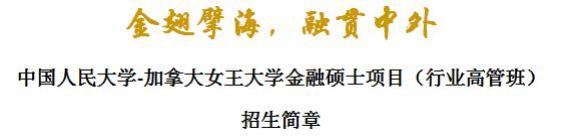 一 ．项 目 背 景随 着 中 国 在 世 界 经 济 格 局 影 响 力 的 不 断 增 强 ，国 内 金 融 市 场 在 全 球 化 、  自 由 化 、工 程 化 和 资 产 证 券 化 等 方 面 得 到 了 迅 猛 的 发 展 。   这 些 变 化 对 金 融 专 业 人 士 了 解 中 国 市 场 兼 具 国 际 视 野 的 素 质 提 出 了 更 高 的 要 求 。与 此 同 时 ，为 了 在 新 环 境 下 保 持 和 发 展 企 业 竞 争 优 势 ，明 尚 夙 达 的 经 理 人 和 企 业 管 理 者 对 学 习 金 融 相 关 业 务 的 知 识 结 构 、   管 理 方 法 、   融 入 全 球 化 发 展 战 略 产 生 了 迫 切 的 需 求 。2013 年 ，加 拿 大 总 督 大 卫 .约 翰 斯 顿 访 华 期 间 ，与 习 近 平 主 席 达 成 了 加 强 中 国 和 加 拿 大 在 金 融 、   教 育 等 行 业 合 作 与 交 流 的 共 识 。2013 年 8 月 ，由 中 国 人 民 大 学 与 加 拿 大 女 王 大 学 联 合 举 办 的 国 际 级 金 融 硕 士 学 位 项 目 获得 教 育 部 批 准 ，成 为 中 国 人 民 大 学 金 融 学 科 领 域 第 一 个 获 得 教 育 部 批 准 的 中 外 合 作 办 学 项 目 。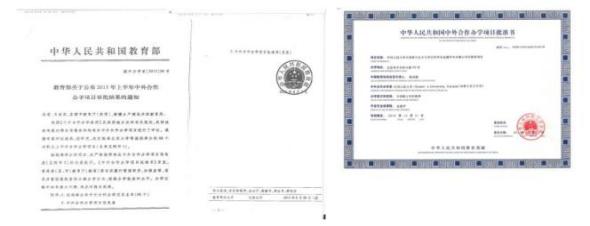 注  ：图 一 和 图 二 为 教 育 部 批 准 中 国 人 民 大 学 与 加 拿 大 女 王 大 学 合 作 举 办 金 融 硕 士 项 目 公 文 教 外 办学 函 2013 (  36 )  号 ，图 三 为 中 外 合 作 办 学 项 目 批 准 书 ，编 号  ：MOE11CA1A20131441N。2013 年 10 月 在 签 署 合 作 意 向 书 的 仪 式 上 ，当 时 受 习 近 平 主 席 邀 请 访 华 的 加 拿 大 总 督 约 翰 斯 顿 、加 拿 大 外 交 部 部 长 约 翰 · 贝 尔 德   、能 源 部 部 长 乔 · 奥 利 弗    ，以 及 加 拿 大 驻 华 大 使 赵 朴 出席 并 一 起 见 证 了 这 一 过 程 。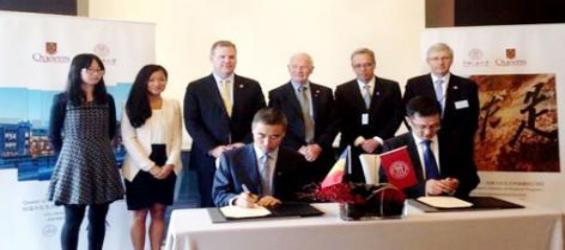 参 加 签 约 仪 式 的 有  ：加 拿 大 女 王 大 学 中 国 代 表 处 专 员 张 志 尧  ( 前 排 左 )   ，中 国 人 民 大 学 代 表 邱 志 刚 教 授  ( 前 右 一 )   ，中 国 人 民 大 学 与 加 拿 大 女 王 大 学 金 融 硕 士 项 目 负 责 人 、     女 王 大 学 经 济 学 博 士 戴 田 甜  ( 左   一 )  ，加 拿 大 女 王 大 学 在 中 国 地 区 招 生 负 责 人 戴 安 娜 . 张( 左 二 )  ，   加 拿 大 外 交 部 部 长 约 翰 · 贝 尔 德( 左 三 )  、 加 拿 大 现 任 总 督 大 卫 .约 翰 斯 顿  ( 右 三 )   ，加 拿 大 能 源 部 部 长 乔 · 奥 利 弗 ( 右 二 )     ，以 及 加 拿 大 驻 华 大 使 赵 朴  ( 右 一 )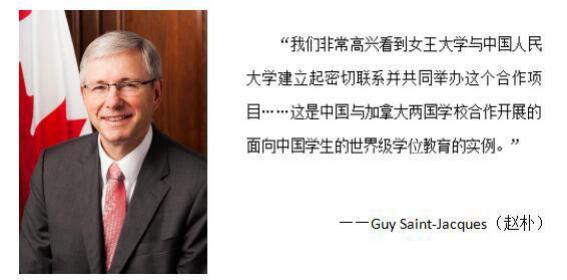 二 ．合 作 院 校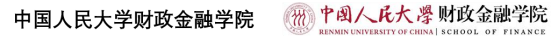 中 国 人 民 大 学 (  Renmin U niversity of C hina ，RUC ) 是 国 家 人 文 社 会 学 科 的 领 头 雁 。  在 教 育 部 学 位 评 估 中 心 2016 年 初 公 布 的 新 一 轮 学 科 评 估 结 果 中 ，人 民 大 学 的 金 融 学 、   理 论 经  济 学 、   应 用 经 济 学 等 九 个 学 科 排 名 全 国 第 一 ，在 人 文 社 会 科 学 领 域 位 居 全 国 高 校 之 首 。财 政 金 融 学 院 作 为 中 国 人 民 大 学 的 建 校 院 系 之 一 ，是 新 中 国 第 一 个 培 养 财 政 金 融 领 域 高 级 人 才 的 基 地 ，其 以 培 养  “能 够 在 中 西 方 两 个 文 化 平 台 上 自 由 漫 步 ”的 拔 尖 创 新 国 际 化 人 才 为目 标 ，始 终 引 领 着 中 国 财 政 金 融 学 科 的 发 展 ，在 教 育 部 开 展 的 四 轮 学 科 评 估 中 始 终 排 名 第 一 。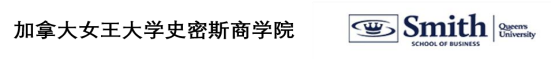 女 王 大 学 于 1841 年 由 英 国 维 多 利 亚 女 王 授 权 创 立 于 安 大 略 省 金 斯 顿 市 (K ingston ，         Canada) ，是 加 拿 大 著 名 大 学 。     在 过 去 二 十 年 中 ，女 王 大 学 常 年 位 居 Mclean’ s 加 拿 大 大  学 年 度 排 名 前 三 名 之 列 ，与 麦 基 尔 大 学 、   多 伦 多 大 学 共 称  “加 拿 大 常 春 藤 盟 校 ” ，在 加 拿 大  联 邦 政 府 以 及 政 商 两 界 有 着 广 泛 的 校 友 网 络 。   在 G lobe and Mail    (   《 环 球 邮 报 》  、   加 拿 大 第 二 大 日 报 ) 公 布 的 大 学 排 名 中 ，女 王 大 学 获 得 学 生 满 意 度 第 一 ，学 校 口 碑 第 一 ，职 业 口 碑 第 一 ，建 筑 与 设 施 第 一 。女 王 大 学 商 学 院 受 到 世 界 级 评 级 机 构 的 认 可 ，其 中 包 括 美 国 的 AACSB 和 欧 洲 的 EQUIS 体 系 。女 王 大 学 商 学 院 还 是 加 拿 大 第 一 所 通 过 远 程 教 学 系 统 教 授 函 授 课 程 的 学 院 。   此 外 ，学 院 还 是 CFA ( 特 许 金 融 分 析 师 )    国 际 考 试 机 构 的 会 员 单 位 ，课 程 设 置 得 到  CFA 官 方 授 权 和 承 认 。自 2010 年 起 ，女 王 大 学 商 学 院 秉 承 高 质 量 的 办 学 风 格 在 多 伦 多 的  “华尔 街 ”Bay Street 上 开 设 金 融 硕 士 项 目 课 程 。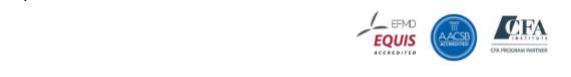 三 ．    学 位 授 予修 满 学 分 且 符 合 毕 业 要 求 的 学 员 将 获 得 由 中 国 人 民 大 学 颁 发 的 结 业 证 书 ，以 及 由 加 拿 大 女 王 大 学 颁 发 的 金 融 硕 士 学 位 证 书 ，该 证 书 全 球 认 可 ，而 且 可 在 教 育 部 留 学 服 务 中 心 进 行 中 外合 作 办 学 学 历 认 证 。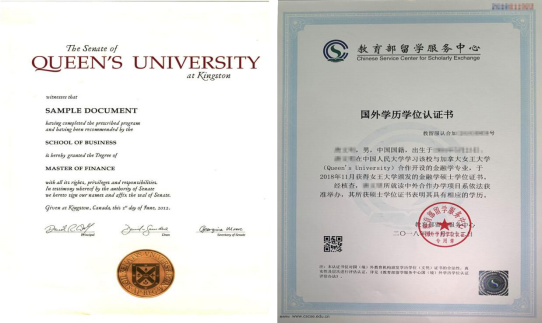 	( 图 例  ：左 ，2013 年 加 拿 大 女 王 大 学 颁 发 证 书 ；右 ，2018 年 中 国 教 育 部 留 学 服 务 中 心 认 证 证 书 )四 ．项 目 特 色▶ 中 加 顶 级 金 融 教 学 资 源 ；▶不 需 脱 产 ，工 作 、   学 业 齐 头 并 进 ；▶高 端 管 理 人 才 汇 聚 ，促 进 合 作 交 流 ；▶与 行 业 最 具 影 响 力 成 功 人 士 交 流 金 融 热 点 话 题 ，通 过 实 践 课 和 移 动 课 堂 提 升 金 融 管 理 实 务感 性 认 识 ，探 索 业 务 发 展 新 契 机 。五 ．课 程 设 置项 目 共 设 十 门 专 业 课 程 ，每 门 课 程 3 学 分 ，共 计 30 学 分	( 根 据 教 师 授 课 和 学 生 反 馈 情 况 ，每 学 年 课 程 可 能 微 调 ，具 体 课 程 设 置 以 当 年 教 务 通 知 为 准 )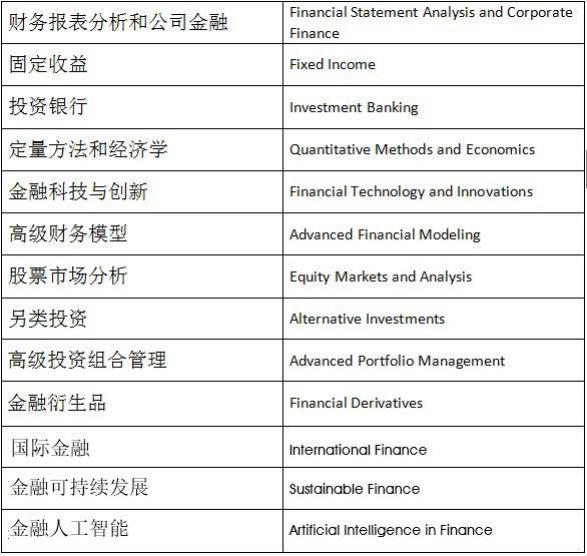 项 目 每 门 课 程 独 立 考 核 ，修 满 30 学 分 并 通 过 十 门 课 程 考 核 ，符 合 毕 业 标 准 的 学 员 将 获 得 金 融硕 士 学 位 。考 核 方 式 包 括 且 不 仅 限 于  ：课 堂 活 动 参 与 、   随 堂 考 试 、   案 例 分 析 、   小 组 项 目 PPT 演 示 、   课 程 结 课 设 计 、 课 程 结 课 考 试六 、  部 分 师 资 团 队 介 绍部 分 中 方 师 资 介 绍胡 波中 国 人 民 大 学 财 政 金 融 学 院 副 教 授 ，保 险 系 系 副 主 任 ，中 国 人 民 大 学 经 济 学 博 士 。   研   究 领 域  ：私 募 股 权 资 本 与 风 险 投 资 ，保 险 公 司 管 理 。   教 学 成 果 和 荣 誉  ：中 国 人 民 大 学 第 四 届   青 年 教 师 教 学 基 本 功 大 赛 特 等 奖 ；北 京 市 第 五 届 青 年 教 师 教 学 基 本 功 大 赛 三 等 奖   。讲 授 课 程  ： 保 险 学 ；保 险 公 司 管 理 ；保 险 专 业 英 语 ；金 融 机 构 风 险 管 理 ；私 募 股 权 资 本 与 风 险 投 资 。类 承 曜中 国 人 民 大 学 财 政 金 融 学 院 教 授 ，中 国 人 民 大 学 经 济 学 博 士 。  学 术 和 社 会 兼 职 2001 年 9 月 至 今 ，中 国 人 民 大 学 中 国 财 政 金 融 政 策 研 究 中 心 研 究 人 员 ；中 国 人 民 大 学 投 资 研 究 所 副 所 长 ；    北 京 金 融 培 训 中 心 教 师 ；中 国 银 行 间 市 场 交 易 商 协 会 债 券 培 训 专 家 。罗 煜中 国 人 民 大 学 财 政 金 融 学 院 副 教 授 ，货 币 金 融 系 副 系 主 任 ，中 国 人 民 大 学 经 济 学 博 士 。 主 要 研 究 领 域  ：宏 观 金 融 ，商 业 银 行 ，金 融 科 技 ，普 惠 金 融 。   学 术 和 社 会 兼 职  ：中 国 人 民 大  学 财 政 金 融 学 院 金 融 科 技 本 科 双 学 位 实 验 班 项 目 负 责 人 ；中 国 人 民 大 学 中 国 银 行 业 研 究 中 心  研 究 员 、   副 主 任 ；中 国 人 民 大 学 国 家 发 展 与 战 略 研 究 院 研 究 员 、 “ 一 带 一 路 ”研 究 中 心 副 主  任 ；中 国 人 民 大 学 中 国 财 政 金 融 政 策 研 究 中 心 研 究 员 、    《 货 币 金 融 评 论 》  执 行 主 编 ；中 国 人  民 大 学 国 际 货 币 研 究 所 研 究 员 、    《 人 民 币 国 际 化 报 告 》  编 委 ；中 国 人 民 大 学 中 国 普 惠 金 融 研  究 院 研 究 员 、    《 中 国 普 惠 金 融 发 展 报 告 》   《 中 国 数 字 普 惠 金 融 报 告 》  编 委 ( 报 道 )  。马 勇中 国 人 民 大 学 财 政 金 融 学 院 教 授 、博 士 生 导 师 ，国 家“ 万 人 计 划 ”青 年 拔 尖 人 才 ，哈 佛 大 学 访 问 学 者 ，中 国 金 融 学 会 理 事 ，中 国 国 际 金 融 学 会 理 事 ，国 家 社 科 基 金 重 大 项 目 首 席专 家 ，国 家 社 会 科 学 基 金 和 国 家 自 然 科 学 基 金 项 目 评 审 专 家 。   经 济 学 博 士 。   主 要 研 究 领 域  ： 宏 观 金 融 理 论 与 政 策 。  在 国 内 外 权 威 学 术 期 刊 发 表   60  余 篇 论 文 ，主 持 和 参 与 国 家 级 、   省 部 级 重 大 课 题   10  余 项 ，出 版 著 作  8  部 ，其 中 两 部 已 被 译 为 英 文 国 际 出 版 。相 关 著 作 曾 获“ 黄 达 -蒙 代 尔 经 济 学 奖 ”、北 京 市 哲 学 社 会 科 学 优 秀 成 果 奖 一 等 奖 、和 讯 华 文 年 度   15  大 财 经 图 书 奖 ，并 入 选  《 国 家 哲 学 社 会 科 学 成 果 文 库 》  。   在 高 校 任 教 前 ，马 勇 教 授 曾 在 央 行 系 统 供 职 多 年 ，具 有 较 丰 富 的 经 济 和 金 融 实 际 工 作 经 验 。苗 萌中 国 人 民 大 学 财 政 金 融 学 院 助 理 教 授 ，牛 津 大 学 金 融 学 博 士 ，中 国 人 民 大 学 -加 拿 大 女 王 大 学 金 融 硕 士 学 术 主 任 。  从 2015 年 任 教 于 中 国 人 民 大 学 ，教 授 公 司 理 财 ，兼 收 并 购 ， 经 济 学 原 理 和 高 级 财 务 模 型 等 多 门 课 程 。  他 的 研 究 兴 趣 包 括 实 证 公 司 金 融 ，制 度 经 济 学 ，量 化 历 史 。  他 2020 年 的 研 究 课 题 被 金 融 学 期 刊 Journal of F inancial  Economics  接 收 。宋 科中 国 人 民 大 学 财 政 金 融 学 院 副 教 授 ，党 委 副 书 记 ，中 国 人 民 大 学 经 济 学 博 士 。研 究 领 域  ：    货 币 金 融 理 论 与 政 策 ，金 融 科 技 。  学 术 和 社 会 兼 职  ：中 国 国 际 金 融 学 会 理 事 ；中 国 财 政 金 融 政 策 研 究 中 心 研 究 员 ；金 融 科 技 50 人 论 坛 学 术 委 员 ；全 球 金 融 科 技 实 验 室 联 席 主 任 ；新 华 社 中 国 经 济 信 息 社 专 家 顾 问 ；《 国 际 货 币 评 论 》  &I nternational Monetary Review 、 《 中 国 金 融 科 技 运 行 报 告 》  副 主 编 ；《 人 民 币 国 际 化 报 告 》   《 中 国 财 富 管 理 研 究 报 告 》   《 中 国 绿 色 金 融 发 展 研 究 报 告 》  等 编 委 。汪 昌 云中 国 人 民 大 学 财 政 金 融 学 院 教 授 ，博 士 生 导 师 ，教 育 部 长 江 学 者 特 聘 教 授 ，国 务 院 政  府 特 殊 津 贴 专 家 ，国 家 杰 出 青 年 科 学 基 金 获 得 者 ，伦 敦 大 学 金 融 经 济 学 博 士 学 位 。  研 究 领 域 ， 资 产 定 价 、   公 司 金 融 与 公 司 治 理 。部 分 加 方 师 资 介 绍王 炜  Wei Wang女 王 大 学 史 密 斯 商 学 院 金 融 学 教 授 、   金 融 学 杰 出 研 究 员 ，中 国 人 民 大 学 -加 拿 大 女 王 大 学 金 融 硕 士 项 目 加 方 主 任 。研 究 领 域 为 破 产 重 组 ，企 业 监 管 和 信 用 风 险 。撰 写 多 个 哈 佛 金 融 案 例 ，多 次 提 名 女 王 大 学 杰 出 教 学 奖 。有 丰 富 的 股 票 与 期 货 交 易 和 金 融 风 险 管 理 的 操 作 经 验 。Tom A nger加 拿 大 女 王 大 学 史 密 斯 商 学 院 MBA 项 目 创 始 人 ，金 融 硕 士 项 目 ( 多 伦 多 ) 项 目 负 责 人 ，本 科 教 学 负 责 人 。   具 有 30 年 以 上 MBA  、   EMBA 、   金 融 学 和 会 计 教 学 经 验 。  他 教 授 的 主 要 课 程 方 向 是 财 务 管 理 和 商 业 策 划 。索 吾 林  W ulin S uo加 拿 大 多 伦 多 大 学 金 融 学 博 士 ，英 属 哥 伦 比 亚 大 学 应 用 数 学 博 士 女 王 大 学 史 密 斯 商 学 院 副 教 授 。  曾 在 加 拿 大 皇 家 银 行 风 险 管 理 部 任 职 。研 究 领 域 为 消 费 和 资 产 组 合 理 论 ，资 产 定 价 ，衍 生 证 券 的 评 估 ，结 构 模 型 ，信 用 风 险 和 风 险 管 理 等 。张 宁   N ing Z hang加 拿 大 女 王 大 学 史 密 斯 商 学 院 副 教 授 ，杜 克 大 学 取 得 工 商 管 理 博 士 学 位 ，在 纽 约 州 立   大 学 取 得 经 济 学 硕 士 学 位 ，研 究 兴 趣 为 信 息 和 财 务 报 告 动 机 在 金 融 市 场 中 的 作 用 。他 的 著   作 先 后 在 多 家 知 名 学 术 期 刊 上 发 表 ，其 中 包 括  《 Journal of Accounting Research》          《 Management Science》  及  《 Review of Accounting Studies》  。   目 前 张 宁 副 教 授 为     史 密 斯 商 学 院 本 科 项 目 教 授 会 计 学 课 程 ，同 时 也 为 金 融 硕 士 项 目 教 授 财 务 及 估 值 分 析 、金   融 建 模 等 课 程 。  2018 年 ，他 荣 获 史 密 斯 新 研 究 员 奖 ( S mith' s New Researcher award ) 。七 ．    招 生 对 象 ：1 .  具 有 经 济 学 、   金 融 学 以 及 相 关 学 科 学 习 基 础2 .  具 有 学 士 学 位 ( 专 业 不 限 )3 .  具 有 七 年 以 上 金 融 行 业 从 业 经 验 的 在 职 专 业 人 士 、   管 理 人 员 。八 .  项 目 学 制 /学 费金 融 硕 士 项 目 学 制 共 一 年 ，每 月 两 个 周 末 授 课 ( 周 六 至 周 日 )项 目 学 费 共 368000 元 ，上 课 期 间 学 员 需 自 理 食 宿 、   交 通 费 用 。九 ．申 请 流 程提 交 以 下 申 请 材 料 → → 预 约 参 加 面 试 → → 2 - 3 周 内 告 知 申 请 结 果1 .    报 名 表 .2 .    个 人 履 历 ( 请 详 细 列 出 您 在 每 个 单 位 中 任 职 的 详 细 工 作 状 况 ，特 别 要 强 调 金 融 、  管 理 方 面 的 经 验 )  .3 .    最 高 学 历 学 位 扫 描 件 各 一 份 、   学 信 网 学 籍 信 息 备 案 表 、   大 学 成 绩 单 .4 .  身 份 证 正 反 面 .5 .  推 荐 信 两 封 ( 推 荐 人 手 写 签 字 )  .十 、  开 学 典 礼项 目 每 年 在 北 京 举 行 开 学 典 礼 及 入 学 教 育 ，为 同 学 们 开 启 新 的 学 习 旅 程 ，搭 建 学 术 新 阶 梯 ， 架 设 师 生 、   同 窗 沟 通 新 桥 梁 。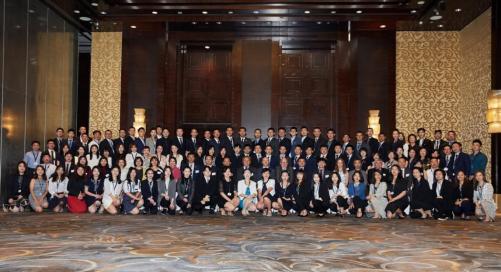 十 一 ．毕 业 典 礼项 目 每 年 将 在 人 民 大 学 和 女 王 大 学 举 行 毕 业 典 礼 ，学 员 可 根 据 自 身 情 况 选 择 参 加 。校 方 将负 责 协 助 有 意 向 的 学 员 办 理 赴 加 拿 大 参 加 毕 业 典 礼 的 签 证 手 续 相 关 事 宜 。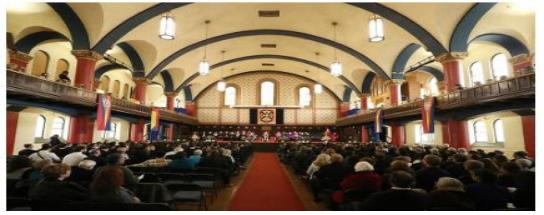 